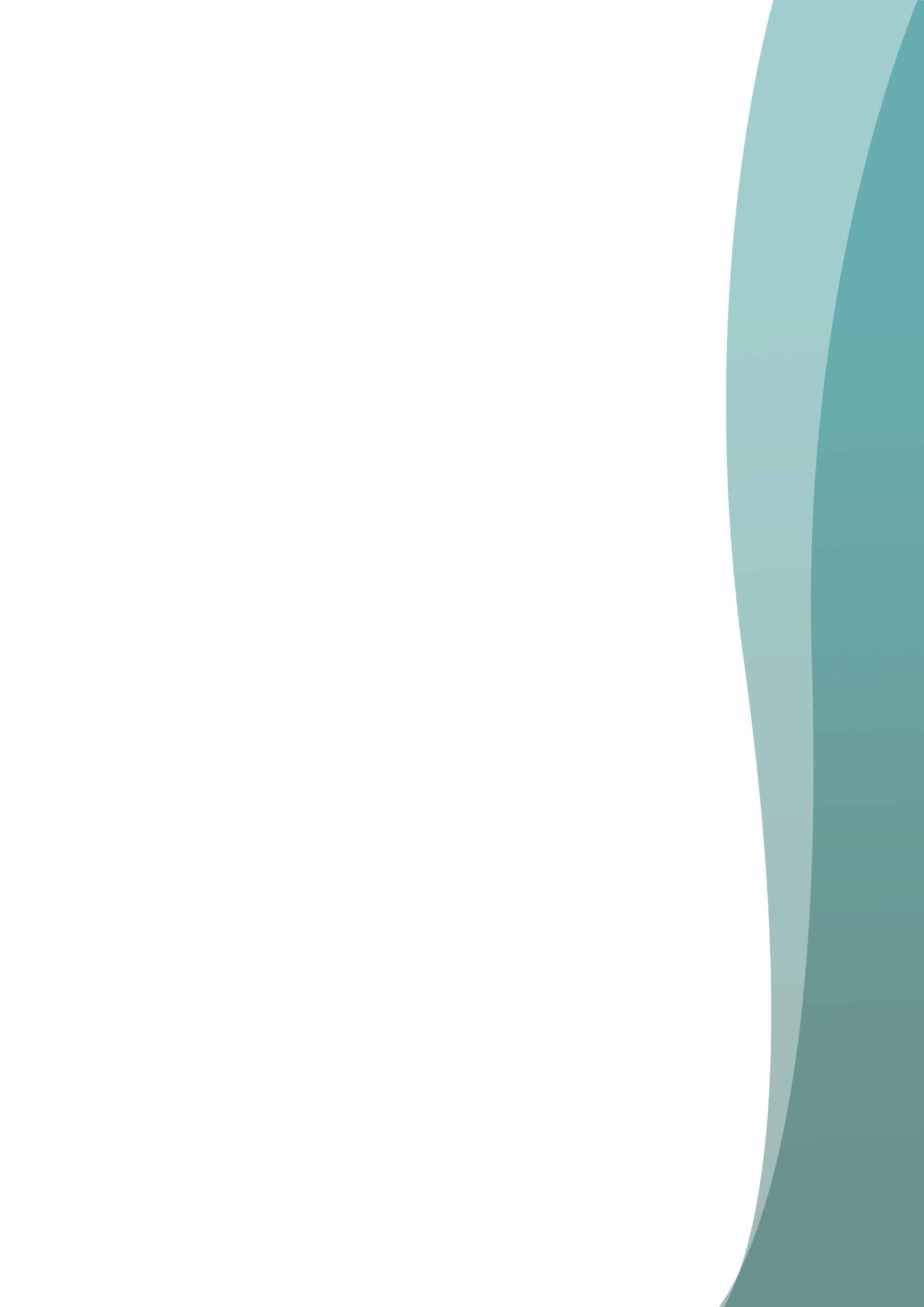 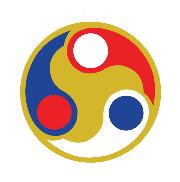 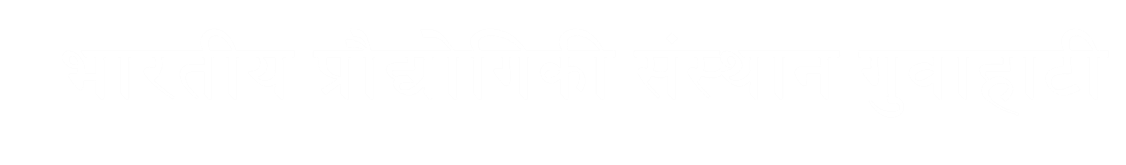 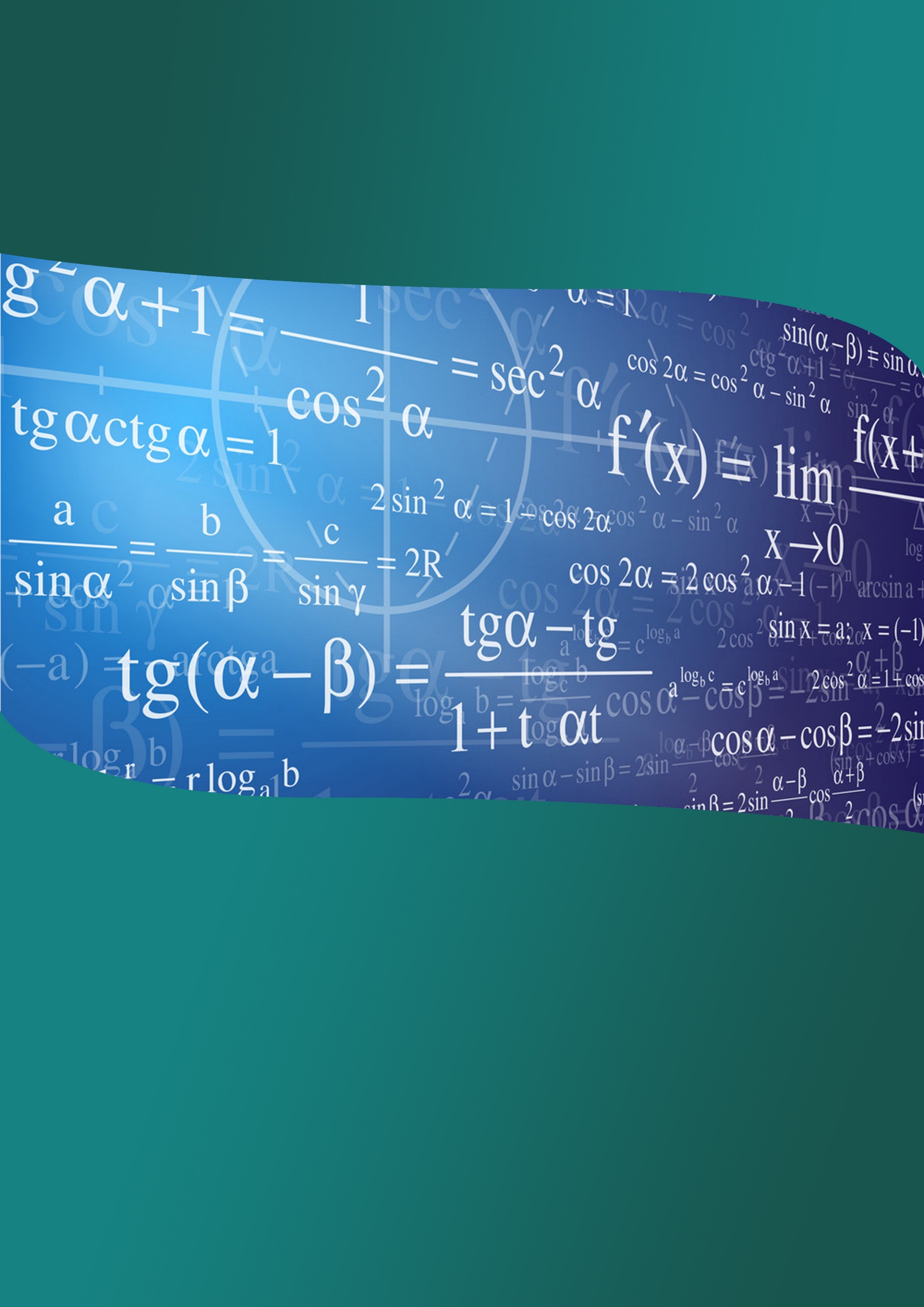 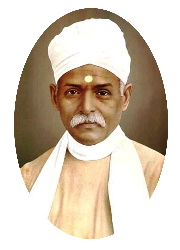 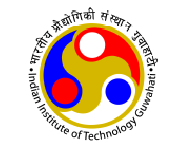 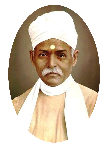 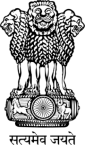 Mathematics Training Programme for Undergraduate Students01 – 13 July, 2019Center for Excellence in Science & Mathematics Education, PMMMNMTTIndian Institute of Technology GuwahatiRecommendation FormName of the College: _____________________________________________________________________________________ Address:_______________________________________________________________________________________________Name of the Teacher: ______________________________Mob: ___________________ Email:________________________________________________________							            ___________________________ Signature of the Teacher 		       							Signature of HoD/PrincipalDate: ____________________		  	         Seal 			                Date: ____________________  Please nominate up to three students and put the order of preference according to their ability to understand and motivation, not necessarily by their marks in the exam. The completed form may be sent to Head, Department of Mathematics, IIT Guwahati, Guwahati 781039, Assam, so as to reach by 15 June, 2019. Alternately, the scanned copy may be sent by email to pmmmnmtt.iitg@gmail.com with a copy to mathoff@iitg.ac.in.Sr. No.Full NameSemester (II/IV) Order of PreferencePhone No.Email